Муниципальное автономное общеобразовательное учреждениеШишкинская средняя общеобразовательная школаВагайского района Тюменской областиРАБОЧАЯ ПРОГРАММАпо учебному предмету «Английский язык», 5 классна 2019-2020 учебный годсоставитель: учитель английского языка Таскаева И,С,с.Птицкое, 2019Планируемые результаты изучения предмета «Английский язык»Цель при обучении - развитие коммуникативной компетенции среднего школьника при обучении английскому языку на доступном для них уровне в совокупности ее составляющих – речевой, языковой, социокультурной, компенсаторной, учебно-познавательной.Срок реализации программы 1 год.Место учебного предмета в учебном плане 102 часа (3 часа в неделю).Структура рабочей программы:	1) Планируемые результаты освоения учебного курса "Английский язык " в 5 классе;2) Содержание учебного предмета" Английский язык "в 5 классе;3) Тематическое планирование с указанием количества часов, отводимых на освоение каждой темы.Личностные результаты:формирование мотивации изучения иностранных языков и стремление к самосовершенствованию в образовательной области «Иностранный язык»;осознание возможностей самореализации средствами иностранного языка;стремление к совершенствованию собственной речевой культуры в целом;формирование коммуникативной компетенции в межкультурной и межэтнической коммуникации.Изучение иностранного языка внесет свой вклад в:1) воспитание гражданственности, патриотизма, уважения к правам, свободам и обязанностям человека;2) формирование нравственных чувств и этического сознания;3) воспитание трудолюбия, творческого отношения к учению, труду, жизни;4) формирование ценностного отношения к здоровью и здоровому образу жизни;5) формирование ценностного отношения к природе, окружающей среде (экологическое воспитание);6) формирование ценностного отношения к прекрасному, формирование представлений об эстетических идеалах и ценностях (эстетическое воспитание);7) воспитание уважения к культуре других народов.Метапредметные результаты.У учащихся будут развиты:1) положительное отношение к предмету и мотивация к дальнейшему овладению иностранного языка:2) языковые способности: к слуховой и зрительной дифференциации, к имитации, к догадке, смысловой антиципации, к выявлению языковых закономерностей, к выявлению главного и к логическому изложению;3) универсальные учебные действия:регулятивные:самостоятельно ставить цели, планировать пути их достижения, умение выбирать наиболее эффективные способы решения учебных и познавательных задач;соотносить свои действия с планируемыми результатами, осуществлять контроль своей деятельности в процессе достижения результата, корректировать свои действия в соответствии с изменяющейся ситуацией;оценивать правильность выполнения учебной задачи, собственные возможности её решения;владеть основами самоконтроля, самооценки, принятия решений и осуществления осознанного выбора в учебной и познавательной деятельности;познавательные:использовать знаково-символические средства представления информации для решения учебных и практических задач;пользоваться логическими действиями сравнения, анализа, синтеза, обобщения, классификации по различным признакам, установления аналогий и причинно-следственных связей,строить логическое рассуждение, умозаключение (индуктивное, дедуктивное и по аналогии) и делать выводы;работать с прослушанным/прочитанным текстом: определять тему, прогнозировать содержание текста по заголовку/по ключевым словам, устанавливать логическую последовательность основных фактов;осуществлять информационный поиск; в том числе с помощью компьютерных средств;выделять, обобщать и фиксировать нужную информацию;осознанно строить свое высказывание в соответствии с поставленной коммуникативной задачей, а также в соответствии с грамматическими и синтаксическими нормами языка;решать проблемы творческого и поискового характера;самостоятельно работать, рационально организовывая свой труд в классе и дома;контролировать и оценивать результаты своей деятельности;коммуникативные:готовность и способность осуществлять межкультурное общение на АЯ:- выражать с достаточной полнотой и точностью свои мысли в соответствии с задачами и условиями межкультурной коммуникации;- вступать в диалог, а также участвовать в коллективном обсуждении проблем, владеть монологической и диалогической формами речи в соответствии с грамматическими и синтаксическими нормами АЯ;- адекватно использовать речевые средства для дискуссии и аргументации своей позиции;- спрашивать, интересоваться чужим мнением и высказывать свое;- уметь обсуждать разные точки зрения и способствовать выработке общей (групповой) позиции;- уметь аргументировать свою точку зрения, спорить и отстаивать свою позицию невраждебным для оппонентов образом;- уметь с помощью вопросов добывать недостающую информацию (познавательная инициативность);- уметь устанавливать рабочие отношения, эффективно сотрудничать и способствовать продуктивной кооперации;- проявлять уважительное отношение к партнерам, внимание к личности другого;- уметь адекватно реагировать на нужды других; в частности, оказывать помощь и эмоциональную поддержку партнерам в процессе достижения общей цели совместной деятельности;Специальные учебные умения:читать на английском языке с целью поиска конкретной информации;читать на английском языке с целью детального понимания содержания;читать на английском языке с целью понимания основного содержания;понимать английскую речь на слух с целью полного понимания содержания;понимать общее содержание воспринимаемой на слух информации на английском языке;понимать английскую речь на слух с целью извлечения конкретной информации;работать с лексическими таблицами;понимать отношения между словами и предложениями внутри текста;работать с функциональными опорами при овладении диалогической речью;кратко излагать содержание прочитанного или услышанного текста;догадываться о значении новых слов по словообразовательным элементам, контексту;иллюстрировать речь примерами, сопоставлять и противопоставлять факты;использовать речевые средства для объяснения причины, результата действия;использовать речевые средства для аргументации своей точки зрения;организовывать работу по выполнению и защите творческого проекта;работать с англо-русским словарем: находить значение многозначных слов, фразовых глаголов;пользоваться лингвострановедческим справочником;переводить с русского языка на английский;использовать различные способы запоминания слов на английском языке;выполнять тесты в форматах “Multiple choice”, True/False/Unstated”, “Matching”, “Fill in” и др.Учащимися будут достигнуты следующие предметные результаты:В коммуникативной сфере (т.е. владение иностранным языком как средством межкультурного общения):Коммуникативные умения в основных видах речевой деятельностиГоворениевести диалог-расспрос, диалог этикетного характера, диалог – обмен мнениями, диалог – побуждение к действию, комбинированный диалог:– начинать, поддерживать и заканчивать разговор;– выражать основные речевые функции: поздравлять, высказывать пожелания, приносить извинения, выражать согласие/несогласие, делать комплимент, предлагать помощь, выяснять значение незнакомого слова, объяснять значение слова, вежливо переспрашивать, выражать сочувствие, давать совет, выражать благодарность, успокаивать/подбадривать кого-либо, переспрашивать собеседника, приглашать к совместному времяпрепровождению, соглашаться/не соглашаться на совместное времяпрепровождение, выяснять мнение собеседника, выражать согласие/несогласие с мнением собеседника, выражать сомнение, выражать свое мнение и обосновывать его и т.д.;– расспрашивать собеседника и отвечать на его вопросы;– переходить с позиции спрашивающего на позицию отвечающего и наоборот;– соблюдать правила речевого этикета;использовать основные коммуникативные типы речи: описание, сообщение, рассказ, рассуждение:– кратко высказываться на заданную тему, используя изученный речевой материал в соответствии с поставленной коммуникативной задачей;– делать сообщения на заданную тему на основе прочитанного/услышанного;- делать сообщения по результатам выполнения проектной работы;– говорить в нормальном темпе;– говорить логично и связно;- говорить выразительно (соблюдать синтагматичность речи, логическое ударение, правильную интонацию).Аудированиеуметь понимать звучащую речь с различной глубиной, точностью и полнотой восприятия информации:- полностью понимать речь учителя и одноклассников, а такженесложные аутентичные аудио- и видеотексты, построенные на изученном речевом материале (полное понимание прослушанного);- понимать основное содержание несложных аутентичных аудио- и видеотекстов, содержащих небольшое количество незнакомых слов, используя контекстуальную, языковую, иллюстративную и другие виды догадки (понимание основного содержания);- выборочно понимать прагматические аутентичные аудио- и видеотексты, выделяя значимую (нужную) информацию, не обращая при этом внимание на незнакомые слова, не мешающие решению коммуникативной задачи (понимание необходимой / конкретной информации);соотносить содержание услышанного с личным опытом;делать выводы по содержанию услышанного;выражать собственное мнение по поводу услышанного.Чтениеуметь самостоятельно выбирать адекватную стратегию чтения в соответствии с коммуникативной задачей и типом текста:- читать с целью понимания основного содержания (уметь игнорировать незнакомые слова, не мешающие пониманию основного содержания текста; прогнозировать содержание текста по вербальным опорам (заголовкам) и иллюстративным опорам; предвосхищать содержание внутри текста; определять основную идею/мысль текста; выявлять главные факты в тексте, не обращая внимания на второстепенные;читать с целью извлечения конкретной (запрашиваемой или интересующей) информации (уметь использовать соответствующие ориентиры (заглавные буквы, цифры и т. д.) для поиска запрашиваемой или интересующей информации);читать с целью полного понимания содержания на уровне значения: (уметь догадываться о значении незнакомых слов по знакомым словообразовательным элементам (приставки, суффиксы, составляющие элементы сложных слов), аналогии с родным языком, конверсии, по наличию смысловых связей в контексте, иллюстративной наглядности; понимать внутреннюю организацию текста и определять: главное предложение в абзаце (тексте) и предложения, подчинённые главному предложению; хронологический/логический порядок событий в тексте; причинно-следственные и другие смысловые связи текста с помощью лексических и грамматических средств (местоимений, слов-заместителей, союзов, союзных слов); пользоваться справочными материалами (англо-русским словарём, лингвострановедческим справочником) с применением знания алфавита и транскрипции; предвосхищать элементы знакомых грамматических структур);читать с целью полного понимания на уровне смысла и критического осмысления содержания (определять главную идею текста, не выраженную эксплицитно; отличать факты от мнений и др.);интерпретировать информацию, представленную в графиках, таблицах, иллюстрациях и т. д.;извлекать культурологические сведения из аутентичных текстов;делать выборочный перевод с английского языка на русский;соотносить полученную информацию с личным опытом, оценивать ее и выражать свое мнение по поводу прочитанного.Письмозаполнять анкету, формуляр (сообщать о себе основные сведения: имя, фамилия, возраст, гражданство, адрес и т.д.);писать открытки этикетного характера с опорой на образец с употреблением формул речевого этикета и адекватного стиля изложения, принятых в англоязычных странах;составлять план, тезисы устного и письменного сообщения, кратко излагать результаты проектной деятельности;писать электронные (интернет-) сообщения;делать записи (выписки из текста);фиксировать устные высказывания в письменной форме;заполнять таблицы, делая выписки из текста;кратко излагать собственную точку зрения (в т.ч. по поводу прочитанного или услышанного);использовать адекватный стиль изложения (формальный / неформальный).2.Содержание учебного предмета «Английский язык»Раздел 1. Let`smakefriends! / Давайте дружить! - 10 часов.Лексические навыки по темам «Мои друзья и совместное время препровождение», «Любимые занятия в свободное время», «Совместные занятия семьи», «Школьные предметы. Внеклассные мероприятия», грамматические навыки (притяжательный падеж существительных, глагол havegot, Present/ Past/FutureSimple); развивается умение читать тексты различных жанров (публицистические, художественные) и типов (статья, рассказ, стихотворение). Ведётся работа над тремя видами чтения — чтение с целью понимания основного содержания (readingforthemainidea), чтение с целью полного понимания текста (readingfordetail), чтение с целью извлечения конкретной информации (readingforspecificinformation).Раздел 2. Rulesaroundus  / Правила вокруг нас - 14 часов.Лексические навыки по темам «Взаимоотношения в семье», «Работа по дому», «Межличностные отношения», грамматические навыки (модальные глаголы в значении долженствования, совета, необходимости и различных степеней уверенности (may/might, must). Развивается умение читать тексты различных жанров (художественные, прагматические) и типов (статья, рассказ); продолжается работа над тремя видами чтения; развиваются умения: догадываться о значении слов по аналогии с родным языком, словообразованию, выбирать значение многозначного слова, подходящее по контексту; соотносить информацию в тексте с личным опытом.Раздел 3. Wemusthelppeoplearound / Мы должны помогать окружающим людям - 10 часов.Лексические навыки по теме «Я, моя семья и мои друзья. Межличностные отношения», грамматические навыки (thePresentPerfectTense), развивается умение читать тексты различных жанров (публицистические, художественные) и типов (статья, рассказ, стихотворение). Ведётся работа над следующими видами чтения: чтение с целью понимания основного содержания (readingforthemainidea), чтение с целью извлечения конкретной информации (readingforspecificinformation) и чтение с целью полного понимания текста (readingfordetail), развиваются следующие умения: умение догадываться о значении неизвестных слов (по аналогии с русским языком, по словообразовательнымэлементам), умение понимать основную идею текста, умение извлекать информацию о культуре страны из текста, умение выражать своё отношение к прочитанному, умение соотносить информацию в тексте с личным опытом, умение переводить, умение определять внутреннюю организацию текста.Раздел 4. Everydayandatweekends / В будни и праздники- 10 часов. Лексические навыки по темам «Совместные занятия семьи», «Виды отдыха», «Поход в парк/ зоопарк», «Мои друзья и совместное времяпрепровождение», грамматические навыки (PresentSimple, PresentProgressive, PresentPerfectinthepresentmeaning), развивается умение читать тексты различных жанров (публицистические, художественные) и типов (статья, рассказ). Ведётся работа над тремя видами чтения — чтение с целью понимания основного содержания (readingforthemainidea), чтение с целью полного понимания содержания (readingfordetail), чтение с целью извлечения конкретной информации (readingforspecificinformation), развиваются следующие умения: умение догадываться о значении неизвестных слов (по аналогии с русским языком, по словообразованию, по иллюстративной наглядности), умение определять последовательность событий, умение интерпретировать информацию, представленную на карте, умение переводить.	Раздел 5. My favourite celebrations / Мои любимые праздники - 10 часов.Лексические навыки по темам «Национальные праздники. Обычаи и традиции», «Совместное времяпрепровождение», грамматические навыки употребления глаголов в PastProgressive, а также PastProgressive + PastSimple,совершенствуются грамматические навыки употребления предлогов времени, места и направления, личных и притяжательных местоимений, развивается умение читать тексты различных жанров (художественные, прагматические) и типов (статья, рассказ), продолжаетсяработа над тремя видами чтения, развивается умение догадываться о значении слов по аналогии с родным языком, словообразованию, умение выбрать значение многозначного слова, подходящее по контексту, умение понимать структурные связи в тексте, умение соотносить информацию в тексте с личным опытом.	Раздел 6. We`vehadanicetriptoEngland / У нас была прекрасная поездка в Англию - 17 часов.	Лексические навыки по теме «Путешествие по городам Великобритании. Достопримечательности Великобритании», грамматические навыки (PresentPerfect, PastSimple, PastProgressive); развивается умение читать тексты различных жанров (публицистические, художественные) и типов. Ведётся работа над тремя видами чтения — чтение с целью понимания основного содержания (readingforthemainidea), чтение с целью полного понимания текста (readingfordetail), чтение с целью извлечения конкретной информации (readingforspecificinformation); развивается умение догадываться о значении неизвестных слов (по аналогии с русским языком, по словообразовательным элементам, с помощью конверсии), умение понимать основную идею текста, умение извлекать информацию о культуре страны из текста, умение выражать своё отношение к прочитанному, умение соотносить информацию в тексте с личным опытом, умение переводить.	Раздел 7. Myfutureholiday / Мои будущие каникулы - 14 часов. Лексические навыки по темам «Каникулы», «Виды отдыха. Путешествия», «Совместные занятия семьи», «Достопримечательности. Столицы и крупные города», грамматические навыки (FutureSimple, tobegoingto, PresentProgressiveinthefuturemeaning), развивается умение читать тексты различных жанров (публицистические, художественные) и типов (статья, рассказ, стихотворение). Ведётся работа над тремя видами чтения — чтение с целью понимания основного содержания (readingforthemainidea), чтение с целью полного понимания содержания (readingfordetail), чтение с целью извлечения конкретной информации (readingforspecificinformation), развиваются следующие умения: умение догадываться о значении неизвестных слов по аналогии с русским языком, умение выбирать значение многозначного слова, подходящее по контексту, умение извлекать информацию о культуре страны из текста, умение переводить.	Раздел 8. Mybestimpressions / Мои лучшие впечатления - 17 часов.Лексические навыки по теме «Достопримечательности страны изучаемого языка» , грамматические навыки (структуры PresentPerfect, Present/Past/FutureSimple, Present/PastProgressive, tobegoingto), развивается умение читать тексты различных жанров (публицистические, художественные)и типов (статья, рассказ), продолжается работа над тремя видами чтения — чтение с целью понимания основного содержания (readingforthemainidea), чтение с целью полного понимания текста (readingfordetail), чтение с целью извлечения конкретной информации (readingforspecificinformation), развиваются умения догадываться о значении неизвестных слов (по аналогии с русским языком, по словообразовательным элементам, по контексту, с помощью конверсии), умение устанавливать последовательность событий, умение понимать основную идею текста, умение извлекать информацию о культуре страны из текста, умение выражать своё отношение к прочитанному, умение соотносить информацию в тексте с личным опытом, умение переводить.3.Тематическое планирование с указанием количества часов, отводимых на освоение каждой темы в 5 классеРАССМОТРЕНО на заседании ШМО  учителейАнглийского языка протокол № 01 от 30 августа 2019 груководитель ШМО______________ /./ 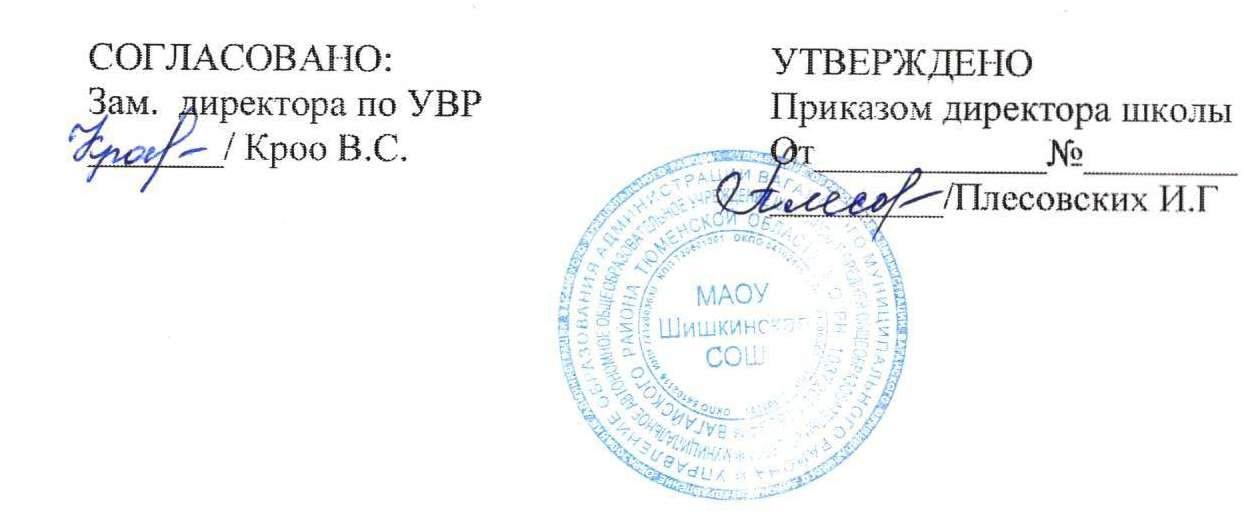 Тема/количество часовНомер урокаТема урока/количество часовРаздел 1. Let`smakefriends! / Давайте дружить! - 10 часов1Привет! Я-Клэр. А как тебя зовут? Простое настоящее время.Раздел 1. Let`smakefriends! / Давайте дружить! - 10 часов2Чем ты занимаешься в свободное время?Раздел 1. Let`smakefriends! / Давайте дружить! - 10 часов3Как я провел летние каникулы. Простое прошедшее время правильных и неправильных глаголов.Раздел 1. Let`smakefriends! / Давайте дружить! - 10 часов4Добро пожаловать в мою школу! Простое будущее время, утвердительные предложения.Раздел 1. Let`smakefriends! / Давайте дружить! - 10 часов5Наша любимая игра. Простое будущее время, отрицательные и вопросительные предложения.Раздел 1. Let`smakefriends! / Давайте дружить! - 10 часов6У меня есть новый друг.Раздел 1. Let`smakefriends! / Давайте дружить! - 10 часов7Работа над диалогической и монологической речью.Раздел 1. Let`smakefriends! / Давайте дружить! - 10 часов8Защита проекта «Как я провёл лето».Раздел 1. Let`smakefriends! / Давайте дружить! - 10 часов9Контрольный тест по разделу «Давайте дружить!?». Раздел 1. Let`smakefriends! / Давайте дружить! - 10 часов10Анализ контрольной работы по разделу «Давайте дружить!?». Развитие навыков чтения.Раздел 2. Rulesaroundus  / Правила вокруг нас - 14 часов 11Почему все мы следуем правилам? Введение и тренировка новой лексики.Раздел 2. Rulesaroundus  / Правила вокруг нас - 14 часов 12Тебе необходимо это делать? Модальный глагол «haveto».Раздел 2. Rulesaroundus  / Правила вокруг нас - 14 часов 13Это могло бы быть интересно, но… Модальные глаголы «may/might», «must».Раздел 2. Rulesaroundus  / Правила вокруг нас - 14 часов 14Построение диалогов на основе вопросника.Раздел 2. Rulesaroundus  / Правила вокруг нас - 14 часов 15Как насчет того, чтобы пойти в кафе? Работа над диалогической речью.Раздел 2. Rulesaroundus  / Правила вокруг нас - 14 часов 16Работа над монологической речью. Мои домашние обязанности.Раздел 2. Rulesaroundus  / Правила вокруг нас - 14 часов 17Что ты думаешь о правилах?Раздел 2. Rulesaroundus  / Правила вокруг нас - 14 часов 18Подготовка проекта «Правила безопасности в классе».Раздел 2. Rulesaroundus  / Правила вокруг нас - 14 часов 19Защита проекта «Правила безопасности в классе».Раздел 2. Rulesaroundus  / Правила вокруг нас - 14 часов 20Проверь себя! Урок самоконтроля. Аудирование и чтение.Раздел 2. Rulesaroundus  / Правила вокруг нас - 14 часов 21Проверь себя! Урок самоконтроля. Лексико-грамматический текст и говорение.Раздел 2. Rulesaroundus  / Правила вокруг нас - 14 часов 22Повторение пройденного материала по разделу «Правила вокруг нас». Грамматика: модальные глаголы haveto, may, might, mustРаздел 2. Rulesaroundus  / Правила вокруг нас - 14 часов 23Контрольный тест по разделу «Правила вокруг нас». Раздел 2. Rulesaroundus  / Правила вокруг нас - 14 часов 24Лексико-грамматический анализ контрольной работы по разделу «Правила вокруг нас». Раздел 3. Wemusthelppeoplearound / Мы должны помогать окружающим людям - 10 часов25Как вы помогаете ближним? Введение и тренировка новой лексики.Раздел 3. Wemusthelppeoplearound / Мы должны помогать окружающим людям - 10 часов26Что ты сделал, чтобы помочь людям? Настоящее совершенное время.Раздел 3. Wemusthelppeoplearound / Мы должны помогать окружающим людям - 10 часов27Как долго ты играл на скрипке? Настоящее совершенное время, тренировка.Раздел 3. Wemusthelppeoplearound / Мы должны помогать окружающим людям - 10 часов28Мы это сделали! Настоящее совершенное время со словами yet, just, already.Раздел 3. Wemusthelppeoplearound / Мы должны помогать окружающим людям - 10 часов29Урок чтения, повторение настоящего совершенного времени.Раздел 3. Wemusthelppeoplearound / Мы должны помогать окружающим людям - 10 часов30Какие новости? Работа над диалогической и монологической речью.Раздел 3. Wemusthelppeoplearound / Мы должны помогать окружающим людям - 10 часов31Каждому есть, что сказать. Защита проекта «Им нужна наша помощь».Раздел 3. Wemusthelppeoplearound / Мы должны помогать окружающим людям - 10 часов32Повторение пройденного материала по разделу «Мы должны помогать окружающим людям».Раздел 3. Wemusthelppeoplearound / Мы должны помогать окружающим людям - 10 часов33Контрольная работа по разделу «Мы должны помогать окружающим людям».Раздел 3. Wemusthelppeoplearound / Мы должны помогать окружающим людям - 10 часов34Анализ контрольной работы по разделу «Мы должны помогать окружающим людям».Раздел 4. Everydayandatweekends / В будни и праздники - 10 часов35 Мы любим Уэльс! Порядок слов в предложении.Раздел 4. Everydayandatweekends / В будни и праздники - 10 часов36Наслаждаемся праздником каравана. Настоящее длительное время.Раздел 4. Everydayandatweekends / В будни и праздники - 10 часов37События в Северной Ирландии. Сравнительный анализ настоящих времён.Раздел 4. Everydayandatweekends / В будни и праздники - 10 часов38Урок чтения. С днем рождения!Раздел 4. Everydayandatweekends / В будни и праздники - 10 часов39Чем интересенОбан? Работа над диалогической и монологической речью.Раздел 4. Everydayandatweekends / В будни и праздники - 10 часов40 Повторение изученного материала по разделу «В будни и праздники».Раздел 4. Everydayandatweekends / В будни и праздники - 10 часов41Защита проекта «Мой лучший день!». Монолог-сообщение.Раздел 4. Everydayandatweekends / В будни и праздники - 10 часов42Проверь себя! Урок самоконтроля. Чтение и говорение.Раздел 4. Everydayandatweekends / В будни и праздники - 10 часов43Контрольная работа по разделу «В будни и праздники».Раздел 4. Everydayandatweekends / В будни и праздники - 10 часов44Анализ контрольной работы по разделу «В будни и праздники».Раздел 5. My favourite celebrations / Мои любимые праздники - 10 часов45Какой твой любимый праздник? Предлоги времени.Раздел 5. My favourite celebrations / Мои любимые праздники - 10 часов46Я украшал рождественскую ёлку два часа.  Настоящее и прошедшее время, утвердительные предложения.Раздел 5. My favourite celebrations / Мои любимые праздники - 10 часов47Что ты делал вчера в 5 часов дня? Прошедшее время,  отрицательные предложения.Раздел 5. My favourite celebrations / Мои любимые праздники - 10 часов48Пока мы праздновали...Раздел 5. My favourite celebrations / Мои любимые праздники - 10 часов49Урок чтения. Какая рождественская ёлка самая красивая?Раздел 5. My favourite celebrations / Мои любимые праздники - 10 часов50Это твой главный праздник? Работа над диалогической и монологической речью.Раздел 5. My favourite celebrations / Мои любимые праздники - 10 часов51Защита проекта «Наш последний праздник в классе». Монолог-сообщение.Раздел 5. My favourite celebrations / Мои любимые праздники - 10 часов52Повторение изученного материала по разделу «Мои любимые праздники».Раздел 5. My favourite celebrations / Мои любимые праздники - 10 часов53Контрольная работа по разделу «Мои любимые праздники».Раздел 5. My favourite celebrations / Мои любимые праздники - 10 часов54Анализ контрольной работы по разделу «Мои любимые праздники».Раздел 6. We`vehadanicetriptoEngland / У нас была прекрасная поездка в Англию - 17 часов 55Мы прекрасно провели время в Лондоне. Повторение прошедшего простого времени, тренировка в речи.Раздел 6. We`vehadanicetriptoEngland / У нас была прекрасная поездка в Англию - 17 часов 56Что ты делал вчера в течение всего дня? Повторение прошедшего продолженного времени, тренировка в речи.Раздел 6. We`vehadanicetriptoEngland / У нас была прекрасная поездка в Англию - 17 часов 57Ты когда-нибудь..?Настоящее совершенное время, контрастирование с простым прошедшим.Раздел 6. We`vehadanicetriptoEngland / У нас была прекрасная поездка в Англию - 17 часов 58Ты хотел бы..?Тренировка настоящего  совершенного и прошедшего простого времени в речи.Раздел 6. We`vehadanicetriptoEngland / У нас была прекрасная поездка в Англию - 17 часов 59Урок чтения. Путешествие, которое мне понравилось больше всего.Раздел 6. We`vehadanicetriptoEngland / У нас была прекрасная поездка в Англию - 17 часов 60Какая экскурсия тебе больше всего понравилась?Раздел 6. We`vehadanicetriptoEngland / У нас была прекрасная поездка в Англию - 17 часов 61Повторение изученного материала «У нас была прекрасная поездка в Англию».Раздел 6. We`vehadanicetriptoEngland / У нас была прекрасная поездка в Англию - 17 часов 62Мои лучшие воспоминания.Раздел 6. We`vehadanicetriptoEngland / У нас была прекрасная поездка в Англию - 17 часов 63Самопроверка изученного материала.Раздел 6. We`vehadanicetriptoEngland / У нас была прекрасная поездка в Англию - 17 часов 64Самопроверка усвоения материала (чтение).Раздел 6. We`vehadanicetriptoEngland / У нас была прекрасная поездка в Англию - 17 часов 65Контрольная работа по разделу «У нас была прекрасная поездка в Англию».Раздел 6. We`vehadanicetriptoEngland / У нас была прекрасная поездка в Англию - 17 часов 66Анализ контрольной работы по разделу «У нас была прекрасная поездка в Англию».Раздел 6. We`vehadanicetriptoEngland / У нас была прекрасная поездка в Англию - 17 часов 67Развитие навыков чтения.Раздел 6. We`vehadanicetriptoEngland / У нас была прекрасная поездка в Англию - 17 часов 68Развитие навыков письма.Раздел 6. We`vehadanicetriptoEngland / У нас была прекрасная поездка в Англию - 17 часов 69Развитие лексико-грамматических навыков.Раздел 6. We`vehadanicetriptoEngland / У нас была прекрасная поездка в Англию - 17 часов 70Развитие навыков аудирования.Раздел 6. We`vehadanicetriptoEngland / У нас была прекрасная поездка в Англию - 17 часов 71Развитие навыков говорения.Раздел 7. Myfutureholiday / Мои будущие каникулы - 14 часов72Куда вы едете в путешествие?Раздел 7. Myfutureholiday / Мои будущие каникулы - 14 часов73Что вы собираетесь делать?Раздел 7. Myfutureholiday / Мои будущие каникулы - 14 часов74Когда вы поедете в Брайтон?Раздел 7. Myfutureholiday / Мои будущие каникулы - 14 часов75Есть ли у вас какие-нибудь планы?Раздел 7. Myfutureholiday / Мои будущие каникулы - 14 часов76Урок  чтения. Дженнингс болен.Раздел 7. Myfutureholiday / Мои будущие каникулы - 14 часов77У вас когда-нибудь были планы?Раздел 7. Myfutureholiday / Мои будущие каникулы - 14 часов78Ты бывал в морском путешествии?  Раздел 7. Myfutureholiday / Мои будущие каникулы - 14 часов79Подготовка проекта «Мои будущие каникулы». Сбор информации.Раздел 7. Myfutureholiday / Мои будущие каникулы - 14 часов80Защита проекта «Мои будущие каникулы». Монолог-сообщение.Раздел 7. Myfutureholiday / Мои будущие каникулы - 14 часов81Проверь себя! Урок самоконтроля.  Аудирование и чтение.Раздел 7. Myfutureholiday / Мои будущие каникулы - 14 часов82Проверь себя! Урок самоконтроля. Лексико-грамматический текст  и говорение. Раздел 7. Myfutureholiday / Мои будущие каникулы - 14 часов83Повторение изученного материала по разделу «Мои будущие каникулы».Раздел 7. Myfutureholiday / Мои будущие каникулы - 14 часов84Контрольная работа по разделу «Мои будущие каникулы».Раздел 7. Myfutureholiday / Мои будущие каникулы - 14 часов85Анализ контрольной работы по разделу «Мои будущие каникулы».Раздел 8. Mybestimpressions / Мои лучшие впечатления - 17 часов86Достопримечательности Лондона.Раздел 8. Mybestimpressions / Мои лучшие впечатления - 17 часов87Путешествие по Лондону.Раздел 8. Mybestimpressions / Мои лучшие впечатления - 17 часов88Чем они были известны?  Знаменитые люди Англии.Раздел 8. Mybestimpressions / Мои лучшие впечатления - 17 часов89Защита проекта «Знаменитые люди Англии». Раздел 8. Mybestimpressions / Мои лучшие впечатления - 17 часов90 Вы когда-нибудь бывали в тематическом парке?Раздел 8. Mybestimpressions / Мои лучшие впечатления - 17 часов91Урок чтения. День в Диснейленде.Раздел 8. Mybestimpressions / Мои лучшие впечатления - 17 часов92Вы любите путешествовать? Работа со страноведческим  справочником.Раздел 8. Mybestimpressions / Мои лучшие впечатления - 17 часов93Лучший знаток Британии. Урок конкурс.Раздел 8. Mybestimpressions / Мои лучшие впечатления - 17 часов94Работа с грамматическим  справочником. Раздел 8. Mybestimpressions / Мои лучшие впечатления - 17 часов95Повторение изученного материала по разделу «Мои лучшие впечатления».Раздел 8. Mybestimpressions / Мои лучшие впечатления - 17 часов96Контрольная работа по разделу «Мои лучшие впечатления».Раздел 8. Mybestimpressions / Мои лучшие впечатления - 17 часов97Анализ контрольной работы по разделу «Мои лучшие впечатления».Раздел 8. Mybestimpressions / Мои лучшие впечатления - 17 часов98Проверь себя! Урок самоконтроля.  Аудирование и чтение.Раздел 8. Mybestimpressions / Мои лучшие впечатления - 17 часов99Проверь себя! Урок самоконтроля. Лексико-грамматический текст  и говорение. Раздел 8. Mybestimpressions / Мои лучшие впечатления - 17 часов100Итоговая контрольная работа. Раздел 8. Mybestimpressions / Мои лучшие впечатления - 17 часов101Анализ  итоговой контрольной работы. Работа над ошибками.Раздел 8. Mybestimpressions / Мои лучшие впечатления - 17 часов102Урок чтения и повторения.